Chủ đề: [Giải toán 6 Cánh Diều] - Toán 6 tập 2 - Chương 6. Hình học phẳng     Mời các em học sinh cùng tham khảo chi tiết gợi ý giải Bài 8 trang 101 theo nội dung bài 5 "Góc" sách giáo khoa Toán 6 Cánh Diều tập 2 theo chương trình mới của Bộ GD&ĐTGiải Bài 8 trang 101 SGK Toán 6 tập 2 Cánh DiềuCâu hỏiBạn Hoan tham gia trò chơi tìm đường đi trên sơ đồ ở Hình 88. Em hãy giúp bạn Hoan chọn từ "trái”, “phải”,”vuông”, “nhọn”, “tù” thích hợp cho (?).Mẫu: Đi từ M đến O, rẽ trái đi theo tia gốc O tạo với tia OM một góc vuông, có thể đến A.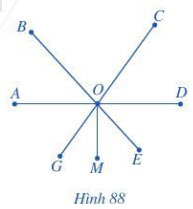 a) Đi từ M đến O, rẽ (?) đi theo tia gốc O tạo với tia OM một góc (?) có thể đến D. b) Đi từ M đến O, rẽ (?) đi theo tia gốc O tạo với tia OM một góc (?) có thể đến B.c) Đi từ M đến O, rẽ (?) đi theo tia gốc O tạo với tia OM một góc (?) có thể đến C.d) Đi từ M đến O, rẽ (?) đi theo tia gốc O tạo với tia OM một góc (?) có thể đến G.e) Đi từ M đến O, rẽ (?) đi theo tia gốc O tạo với tia OM một góc (?) có thể đến E.Giảia) Đi từ M đến O, rẽ phải đi theo tia gốc O tạo với tia OM một góc vuông có thể đến D. b) Đi từ M đến O, rẽ trái đi theo tia gốc O tạo với tia OM một góc tù có thể đến B.c) Đi từ M đến O, rẽ phải đi theo tia gốc O tạo với tia OM một góc tù có thể đến C.d) Đi từ M đến O, rẽ trái đi theo tia gốc O tạo với tia OM một góc nhọn có thể đến G.e) Đi từ M đến O, rẽ phải đi theo tia gốc O tạo với tia OM một góc nhọn có thể đến E.-/-Vậy là trên đây Đọc tài liệu đã hướng dẫn các em hoàn thiện phần giải bài tập SGK: Bài 8 trang 101 SGK Toán 6 tập 2 Cánh Diều. Chúc các em học tốt.- Trọn bộ giải toán 6